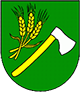 OBEC   T U H R I N AUZNESENIE OBECNÉHO ZASTUPITEĽSTVA OBCE TUHRINA č. 10/2021 zriadneho zasadnutia obecného zastupiteľstva zo dňa 15.04.2021 Schválenie programu rokovania tak, ako bol uvedený v pozvánke (príloha č. 1)Predkladateľ: František Lorinc, starosta obceObecné zastupiteľstvo obce Tuhrina SchvaľujeProgram riadneho zasadnutia obecného zastupiteľstva  Uznesenie bolo prijaték bodu č.1. Kontrola plnenia uznesenia č.9/2020Predkladateľ: František Lorinc, starosta obceObecné zastupiteľstvo obce Tuhrina Berie na vedomie1.Kontrolu plnenia uznesenia č.9/2020 zo zasadnutia OZ konaného dňa 18.12.2020  Uznesenie bolo prijatéK bodu č. 2 . Kúpa strategického pozemku v centre obcePredkladateľ: František Lorinc, starosta obceObecné zastupiteľstvo obce TuhrinaSchvaľujeKúpu strategického pozemku v centre obce za účelom vybudovania - obecného parku. Cieľom je vytvoriť estetický a zároveň funkčný priestor pre občanov obce a ZŠ s MŠ, skvalitniť možnosti pre šport, oddych či relax. Pozemok s rodinným domom v katastri obce Tuhrina vedený na LV č. 68, parcelné čísla:parcela číslo  20  vo výmere 348 m2 -  záhrady, parcelné číslo 21, vo výmere 678 m2  - zastavané plochy a nádvoria,  parcelné číslo 22, vo výmere 465 m2  - záhrady rodinný dom postavený na parcele č. 21 so súpisným číslom 20Cena za vyššie uvedené parcely a rodinný dom v celosti bola stanovená dohodou a to 20 000 €.Predávajúci a ich podiely	                                                                                 Podiel			                                                                                 1. Ján Varga, nar. 23.07.1957, Tuhrina 80, 082 07 Tuhrina 			              2/52. Katarína Čičmancová, nar. 30.06.1992, Krížna 697/6, 971 01  Prievidza – Štvrte           3/103. Blažej Čičmanec, nar. 15.05.1982, Krížna 697/6, 971 01 Prievidzy – Štvrte 	              3/10Uznesenie bolo prijatéK bodu č. 3 . Voľba hlavného kontrolóra Obce Tuhrina na obdobie 6 rokovPredkladateľ: František Lorinc, starosta obceObecné zastupiteľstvo obce TuhrinaSchvaľujeNa základe voľby poslancami OZ bola za kontrolórku obce Tuhrina na funkčné obdobie 6 rokov zvolená Mgr. Michaela GALDUNOVÁ.Uznesenie bolo prijatéK bodu č. 4 Žiadosti o dotácie - Vzhľadom na situáciu s ochorením  Covid-19 a nemožnosti usporadúvať hromadné podujatia a ani sa zoskupovať sa poslanci rozhodli, že momentálne neprispejú  FS Tuhrinčanka a ani Slovenskému zväzu telesne postihnutých. V prípade zlepšenia epidemiologickej situácie a možnosti usporiadania hromadných podujatí,  v takomto prípade budú rozhodnutia prehodnotené.Predkladateľ: František Lorinc, starosta obceObecné zastupiteľstvo obce TuhrinaNeschvaľuje Žiadosť o dotáciu pre SZZP v sume 400,00 €Žiadosť nebola schválenáNeschvaľuje Žiadosť o dotáciu pre FS Tuhrinčanka v sume 800,00 €Žiadosť nebola schválenáK bodu č. 6    6.1 Úprava rozpočtu školy na rok 2021 Predkladateľ: František Lorinc, starosta obceObecné zastupiteľstvo obce TuhrinaSchvaľuje 1.  Úprava rozpočtu školy na rok 2021Uznesenie bolo prijatéPodpísané: 15.4.2021                                                                             František   L O R I N C                                                                                                                              starosta obce                                 HlasovanieHlasovaniePočet zvolených poslancov5Počet prítomných poslancov5Počet ospravedlnených poslancov0Za:5Proti:0Zdržal sa:0Nehlasoval:0HlasovanieHlasovaniePočet zvolených poslancov5Počet prítomných poslancov5Počet ospravedlnených poslancov0Za:5Proti:0Zdržal sa:0Nehlasoval:0HlasovanieHlasovaniePočet zvolených poslancov5Počet prítomných poslancov5Počet ospravedlnených poslancov0Za:5Proti:0Zdržal sa:0Nehlasoval:0HlasovanieHlasovaniePočet zvolených poslancov5Počet prítomných poslancov5Počet ospravedlnených poslancov0Za:5Proti:0Zdržal sa:0Nehlasoval:0HlasovanieHlasovaniePočet zvolených poslancov5Počet prítomných poslancov5Počet ospravedlnených poslancov0Za:0Proti:5Zdržal sa:0Nehlasoval:0HlasovanieHlasovaniePočet zvolených poslancov5Počet prítomných poslancov5Počet ospravedlnených poslancov0Za:0Proti:5Zdržal sa:0Nehlasoval:0HlasovanieHlasovaniePočet zvolených poslancov5Počet prítomných poslancov5Počet ospravedlnených poslancov0Za:5Proti:0Zdržal sa:0Nehlasoval:0